Maths CP : du 8 au 12 juin (correction)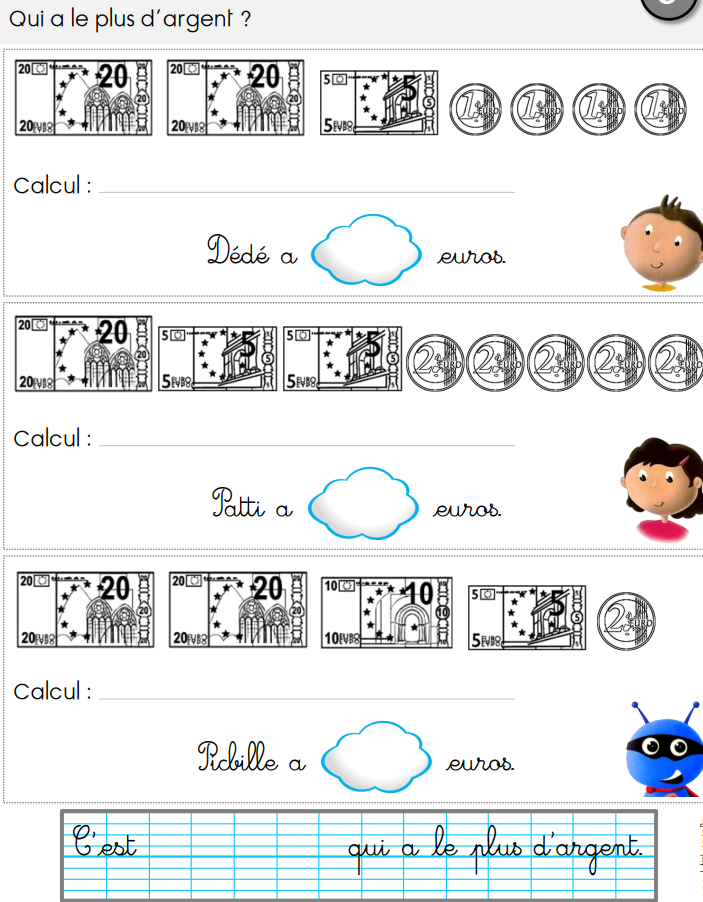 1/ Range du plus petit au plus grand3 – 11 – 16 – 20 – 35 – 42 2/ relie chaque calcul au résultat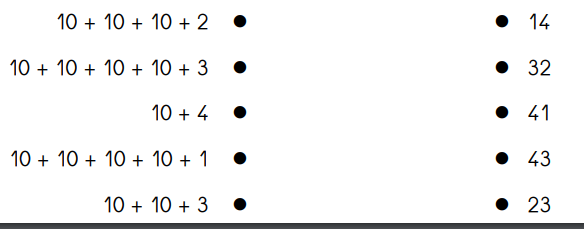 3/ 4/calcule3+3= 6 4+4= 8 7+7=14 3+4=12  4+5=9 7+8=155+5= 10 6+6=12 8+8=16 6+5=11 7+6=13 9+8=175/ problèmeMélanie a un paquet de 12 billes. Elle en donne 3 à son frère et 2 à sa copine. Combien de billes lui reste-t-il ?12 – 3 = 9 9 – 2 = 7 Il lui reste 7 billes6/Ecris ces nombres en lettres15 : quinze22 : vingt-deux68 : soixante-huit79 : soixante-dix-neuf31 : trente-et-un54 : cinquante-quatre7/ quel est ce nombre ?Le nombre a 2 chiffres. La somme des chiffres est égale à 5. 23 ou 32 Le nombre est compris entre 7 et 13. Il a deux fois le même chiffre. 118/ calcule 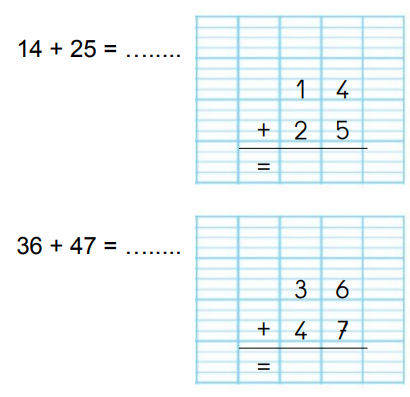 